IDENTIFYING CLAUSESLesson Outline1. Definition of clause2. Types of Clauses 2.1. Independent (Main) Clauses)  2.2. Dependent (Subordinate) Clauses3. Types of Subordinate Clauses3.1. Noun Clauses3.2. Adverb Clauses    3.3. Adjective Clauses           3.3.1. Restrictive Versus Nonrestrictive Adjective Clauses4. Sentences Classified by Structure5. Sentences Classified by Purpose6. Sentence PunctuationIndependent Clause ; independent Clause.Independent Clause , conjunction of coordination Independent Clause.Independent Clause ; conjunctive adverb, independent Clause.Dependent Clause , independent Clause.Independent Clause dependent Clause.CLAUSES: PRACTICE EXERCISESIndependent and Subordinate ClausesFor each of the following sentences, classify the underlined word group by writing above it IC for independent clause or SC for subordinate clause. 1. The Muslims, who were known in Spanish history as the Moors, conquered Spain from North Africa in A.D. 711.2. Moorish Spain, which is known as Andalusia, grew very prosperous.3. When al-Hakam II became caliph, or ruler, a renaissance of learning took place.4. In addition, Andalusia’s economy expanded as agriculture, mining, and industry all made strides forward.5. Andalusia set up trade with North Africa, further increasing economic growth.6. The Moors brought new crops—apricots, almonds, and sugar cane—to the region, which they irrigated with complicated structures.7. Arab Muslims, Spanish Christians, and Jews collaborated in Andalusia to create celebrated centers of science at a time when much of Europe was still mired in the Dark Ages.8. The Alhambra, which was a Moorish fortress and palace in Granada, drew the admiration of many people.9. Moorish power in Andalusia began to fall apart after the Christian armies of King Alfonso VIII defeated the Moorish army in 1212.10. When the capital, Córdoba, surrendered to the Christian king Ferdinand III in 1236, the Moorish empire in Spain was weakened significantly.Which of the following groups of words are independent clauses? Which are dependent clauses? Which are phrases? Label each word group IC, DC, or P. 1. Beauty is truth.                        5. When knights were bold .      8. Whenever you’re near.2. The clock struck ten.              6. In a galaxy far away.                9. The red planet.3. He saw stars.                             7. Slowly I turned.                         10. I hear a symphony.      4. For the longest time.Identifying Adjective ClausesUnderline the adjective clause in each of the following sentences. Underline twice the relative pronoun that signals the beginning of the adjective clause.1. Ricardo plays jai alai, which is a popular Basque handball game.2. Dorothy Sayers was a scholar and teacher who also wrote detective stories.3. The cat with the white ears is the one that I want.4. Here is the music that we are playing in the Thanksgiving program.5. Andrea is the student whose photographs are on display.6. The cello is an instrument that Yo-Yo Ma has played since the age of four.7. Mary Shelley, whom many remember as the author of Frankenstein, was also the wife of the poet Percy Bysshe Shelley.8. Gold and platinum are two metals that are often used in electronic components.9. Many of the people who headed for California during the gold rush were quite ignorant about life there.10. Our car, which was in an accident, is being repaired.Identifying Adverb ClausesIn the following sentences, underline each adverb clause and circle the subordinating conjunction.1. They chose this sport because they can practice it year-round.2. They like to swim for an hour before they go to school.3. Maria concentrates on the backstroke so that she can be the best in that event.4. Ricardo likes the butterfly stroke, since it develops his shoulder and arm muscles.5. The swimmers compete in meets whenever they are held in the area.6. If they practice, Ricardo and Maria will be able to compete better.7. Maria and Ricardo time themselves on each lap as they practice.8. They analyze their performance after each meet is over.9. Although swimming is usually an individual sport, Ricardo and Maria also swim onrelay teams with other club members.10. As soon as Maria’s younger sister is old enough to compete, she will also swim on a relay team.Identifying Noun ClausesUnderline each noun clause in the following sentences. On the line provided, identify it as S for subject, PN for predicate nominative, DO for direct object, IO for indirect object, or OP for object of a preposition. If a sentence does not contain a noun clause, write NONE._________  Whoever knows me is aware of my love of basketball._________  I give my complete attention to whatever game is on TV at the moment._________  Learning facts about the players is what fascinates me the most._________  Hakeem Olajuwon, who was born in Nigeria, is considered one of the greatest centers in the                     National Basketball Association (NBA)._________  That Olajuwon was voted NBA Defensive Player of the Year in 1994 came as no surprise to me._________  He was recognized for what he does best: blocking shots, rebounding, and scoring._________  Did you know that Olajuwon wrote an autobiography, Living the Dream: My Life and Basketball?_________  Kareem Abdul-Jabbar is another player who gave whoever watched him on the court an exciting                   display of his skills._________  That Abdul-Jabbar led the Los Angeles Lakers to five NBA championships is                     proof of his abilities._________  A little-known fact about Abdul-Jabbar is that he changed his name from Lew Alcindor in 1971.Review: Noun, Adjective, and Adverb ClausesIn each sentence, underline the subordinate clause. If the subordinate clause functions as a noun, indicate the clause’s function. If the clause functions as a modifier, indicate its function by writing above it ADJ for adjective or an ADV for adverb.The fact is that Monopoly was invented during the financially difficult years of the Depression.Clarence B. Darrow, who invented the game, didn’t succeed with it at first.Darrow invented the game while he dreamed of real fame and fortune.The game was rejected by one company because it had “fifty-two design errors.”That the first company refused the game did not deter Darrow.As soon as he had sold 5,000 handmade sets, however, game companies began to take interest.It’s not hard to understand why Monopoly was the bestselling game in 1935.Since then, an estimated 500 million people who enjoy games have played it.You might not know that one Monopoly game lasted seventy straight days!Some people buy expensive cars simply because they can.Many people hope that Canada can resolve its economic problems.The bankers need to know what they should do.Which one is the person who stole your car?Wherever there is a large American city, there will be poverty.The books which the professor assigned were very expensive.Canada might give up its marketing boards if the European Community gives up its grain subsidies.That is the place where Wolfe's and Montcalm's armies fought.Punctuating Clauses and SentencesProvide any necessary punctuation for the following sentences:I was fired from my job moreover it was the best job I ever had.I will finish my work after I get home from practice.Tyler didn’t get accepted to UC Berkeley so he has decided to attend Sierra College.When I arrived home 5 hours late my parents were angry.Catherine hates homework she refuses to do it.They lost the battle but they won the war.Because I lost my wallet I have no money for dinner.Mike will be a good basketball player once he learns how to dribble.I don’t like scary stories they give me nightmares.My dog ran away therefore I am looking for a new puppy.Identifying Sentence StructureIdentify whether the sentences are simple, complex, compound or compound-complex. Please underline dependent clauses where it applies.___________________ 1. Vampires Dairies is my favorite television show, but I also love True Blood. ___________________2. The student wiped the white board that was filthy with last week’s notes. ___________________3. The trendy fashion designer released her new line on Wednesday. ___________________4. Trina and Hareem went to a bar in Hollywood to celebrate their anniversary. ___________________5. Wicked Regina cast a spell on the entire city, so the citizens decided to rebel. ___________________6. While waiting for the paint to dry, Angela went to Home Depot, and Martin organized                                       the kitchen appliances. ___________________7. After listening to the Kanye West CD, I have new respect for his music. ___________________8. After the teacher chose groups, John and Sara were selected as partners for a project, yet                                      Sarah did most of the work.More ActivitiesResistance to antibiotics is a worldwide problem, but medical experts list ways to help slow resistance and keep current drugs effective.When you go to the doctor with a cold or the flu, don't automatically ask for antibiotics.Colds and flu are caused by viruses, and antibiotics don't work to fight them, so you should discuss other remedies with your doctor.If the doctor prescribes antibiotics, follow directions and take all of the medicine.Not taking the medicine as prescribed could allow the infection to re-establish itself in your body and become more resistant to the drugs later.Taking more than one antibiotic at once or taking left over antibiotics in your medicine cabinet may increase the chance of resistance.Keep current with your vaccinations; this can prevent you from getting infectious diseases and needing the antibiotics.Remember to practice personal cleanliness as simple hand washing and proper food handling can help protect you from infectious diseases.Improper use of antibiotics helps develop drug resistance, so many medicines that were strongly effective a few decades ago don't work at all in the present.When bacteria is resistant to antibiotics, the only option may be to remove the infection with surgery.Germs are smart, and if you use a lot of one drug in many patients, the germs will find a way to become immune to it.While many factors are creating this problem of resistance, experts agree that a major cause is doctor's tendency to easily prescribe antibiotics.The following sentences contain clauses that may or may not be restrictive. Supply commas for the non-restrictive clauses.1. The man who had the handlebar mustache pressed Adam for an answer.2. Mr. Hoffer whose family lives in Germany will be our guest this weekend.3. The explanation that she had given them seemed too horrible to be true.4. Mr. Johnson whose son attends the University is our friend.5. Thomas Jefferson who was born on the frontier became President.6. A person who loves to read will never be lonely.7. My father who was a country boy has lived in the city for years.8. The girl by whom I sat in class is an honor student.9. Jet pilots who are not in excellent physical condition should not be allowed to fly.10. She is a woman who is respected by everyone.Adding Clauses to sentences Add a second independent clause to each independent clause. Be sure to add a complete clause containing a subject and a verb. Circle the conjunctive adverb and add punctuation. 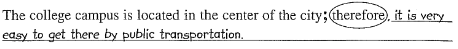 Students must pay their tuition and fees before they register for classes otherwise .......My roommate scored high on the English placement test as a result ..........Tuition and fees increase every year for example ............The class thought the teacher would give a test last Friday instead ........ Scientists predict that intelligent life exists somewhere in the universe however .........Mars probes have photographed rocks with water markings on them nevertheless ..........Identifying Sentence Types Identify whether the sentences are simple, complex, compound or compound-complex. Please underline dependent clauses where it applies. 1. Vampires Dairies is my favorite television show, but I also love True Blood. 2. The student wiped the white board that was filthy with last week’s notes. 3. The trendy fashion designer released her new line on Wednesday. 4. Wicked Regina cast a spell on the entire city, so the citizens decided to rebel. 5. While waiting for the paint to dry, Angela went to Home Depot, and Martin organized the kitchen appliances. 6. When you go to the doctor with a cold or the flu, don't automatically ask for antibiotics.7. After the teacher chose groups, Jane and Sara were selected as partners for a project, yet Sarah did most of the work. 